UNIT 10	OUR HOUSES IN THE FUTUREPHONETICS Complete the words with letters ‘dr’ or ‘tr’. 	    eam	6.  laun 	y	11. s 	eet2. 	ink	7. 	ee	12. 	ive 	    avel	8. 	actor	13. chil 	en 	    aw	9. 	ess	14. 	ugstorecoun 	y	10. 	agon	15. s 	essRead these dialogues. Write the words with the sounds /dr/ and /tr/ in the table.A: It’s a really busy street.B: Yes, there is always a lot of traffic and pedestrians.A: Which instruments do you play? B: The trumpet and the drums.A: What countries would you most like to visit? B: Australia and AustriaA: Are you going to drive? B: No, I’ll travel by train.A: Is her dress dry yet?B: Yes, it’s in the wardrobe.A: Have you done the laundry yet? B: Yes. Here are your clean trousers.VOCABULARY AND GRAMMARMatch each word with its definition.houseboat	a. a very large impressive houseskyscraper	b. a large vehicle with beds and equipment for cooking and washingUFO	c. a boat that people can live inmotor home	d. a set of rooms for living in, usually on one floor of a buildingpalace	e. a strange object seen in the sky that is thought to be a spacecraftfrom another planetapartment	f. a very tall modern buildingComplete the sentences with the appliances in the box.In the future, 	will take care of the children and do all housework.A 	of the future will tell you what to have for dinner.A 	helps us watch TV programmes from space.All  you  need  to  do  is  stick  the  dirty  dishes  in  the  rack;  the 	will automatically fill up and do its thing.This 	uses artificial intelligence to program your day.The 	_ of the future will wash, dry and fold your clothes.Future 	will be electric, self-repairing, but not self-driving.Use the prompts to write sentences with will. Use short forms where possible.you/ have/ time/ finish/ your homeworkmy parents/ visit/ my uncle/ Australia/ next monthit/ not snow/ tomorrowthey/ select/ him/ for the football teamSusan/ bake/ birthday cake/ her motherchildren/ not go/ school/ in the futurethe plane/ arrive/ the airport/ shortlyI/ not attend/ the party/ tonightComplete the sentence with will or won’t and one of the verbs in the box.According to technology experts the products below will be most successful by the year2020.New medicines 	diseases like Parkinson’s and Alzheimer’s.2	A personal computer 	your voice and follow your commands.Cars 	petrol or diesel, but other fuels like electricity, and natural gas.We 	TV on large, flat screen.Computers 	necessary because your TV will do everything,We 	for everything with an electronic card.We 	to the doctor so often.Robots at home 	our health and warn us of the problems.Make future simple questions. 	(people/ live) on the Moon someday?What 	(the cars/ look) like in 20 years? 	(robots/ replace) humans?Where 	(you/ be) in 2040?When 	(humans/ five) on other planets? 	(houses/ be) more environmentally friendly in the future? 	(computers/ take) over the world?How 	(fashion/ change)?Underline the correct answer.Don’t leave your keys on the table. You will / won’t forget it.Susan will / won’tbe very happy if she passes the exam.Fra afraid I will / won’tbe able to come tomorrow.I’m told you are ill. I hope you will / won’tfeel better again.I’m sure you will / won’tlike that film. It’s very frightening. Let’s choose another one.Turn on your laptop tonight We will / won’tchat a little bit.You needn’t wear your cap. It will / won’tbe cold today.I am really tired. I will / won’thave a rest.Complete the sentences with might or might not.The sky looks cloudy. ~ It 	rain.I 	watch the football game on Sunday; I am too busy.You should ask him. He 	know Susan’s telephone number.Jenny 	be in the office - I can’t reach her at home.I have a lot of homework to do, so I 	go to her party this weekend.Where will you travel next year? ~ We 	go to Egypt, but we’re not sure yet.Don’t go any closer - it 	be safe.You should introduce yourself; he 	remember you.We 	visit my cousin in Australia next month but we don’t know yet.She 	be on time for work because of the public transport strike.Choose the correct form.Our dog is amazing - it _ 	sing!should	b. must	c. can	d. mightBring your umbrella - it 	rain later.can	b. might	c. must	d. shouldAll students 	wear their uniforms to school.should	b. will	c. may	d. mustWe 	wash our hands before we have our meals.could	b. can	c. should	d. might 	we go to the beach today? ~ Great!Shall	b. Will	c. Might	d. ShouldStudents 	use a dictionary during the test. It’s forbidden.can’t	b. mustn’t	c. might not	d. won’tI 	go to the football match but I don’t know yet.can’t	b. shouldn’t	c. might not	d. mustn’tIngrid 	play the violin when she was six.can’t	b. could	c. might	d. shouldn’t 	you like something to drink?Could	b. Should	c. Will	d. WouldI’m afraid of water because I 	swim.can’t	b. may	c. couldn’t	d. mustComplete the sentences with an appropriate preposition.Cars of the future run 	electricity.Phong’s dream house looks 	a UFO.We’ll live 	a hi-tech house 	_ the moon.Robots at home will help people 	household chores.Will your future house be 	space?Will robots take care 	children? 	the future I will travel to the Moon 	super car.We might have flying cars 	2050.SPEAKING Make questions for the underlined parts.Susan:	(1)Nick:	I am drawing my dream house., Nick?Susan:	(2)	 Nick:	I like water, so I want to live in a houseboat.Susan:	A houseboat? (3) 	 Nick:	No, not on the river. It will be located on the ocean.Susan:	(4)	 Nick:	Maybe it will be on Atlantic Ocean.Susan:	(5) 	Nick:	In my house, I’ll have smart appliances. And everything will be wireless. Susan:	(6) 	Nick:	I will travel to work by a super car-boat that can travel on land as well as on water. Susan:	That sounds so interesting!Choose A - F to complete the conversation.Lisa:	I’ll definitely buy a nice car when I grow up.Gavin:	A car? (1) 	when we’re older! Lisa:	You’re such a dreamer.Gavin:	Well, maybe in twenty or thirty years. Lisa:	So, (2) 	Gavin:	(3) 	I’ll be living in Tokyo and working in Mexico. Lisa:	But the world is running out of oil. If there’s no oil, (4) 		 Gavin:	People will discover a new source of fuel, (5) 	Lisa:	But if we all have spaceships, traveling won’t be exciting anymore? (6) 	 Gavin:	Maybe we’ll be vacationing in space!READINGComplete the passage with the words from the box.It is not hard to imagine the ideal (1) 		of the future. You have appliances that know how to (2) 		themselves on or off at the proper time, saving energy by shutting down when you are (3) 			and then warming or cooling things when you are just about to arrive. It knows your preferences and maybe even your moods, playing just the right songs or lighting (4) 	_ with the right color. And all of this (5) 	be controlled by your smartphone or even your smartwatch, (6) 			you are in the house or in another city. A house that can think for (7) 			so that you wouldn’t have to, to save on energy and to offer convenient (8) 			.-preference (n): sởthích	- mood (n): tâmtrạngRead the text, then do the tasks.The home of the futureWhen you’re out of the house, is the fridge on the phone to the supermarket? Is the heating system having a word with the bath? And when you get back home, does the doorknob recognise you and say hello? Probably not, but in the house of the future all this - and more - is possible.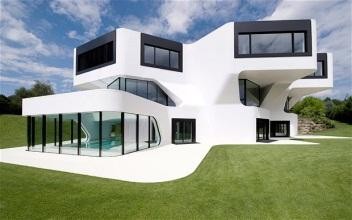 Researchers say that technology will transform your home in ways you can only dream about. Nanotechnology will play an important role. It will clean your windows. Intelligent spoons will check how hot or cold your soup is and the walls will sense if anyone is in your garden.The next generation of fridges will use the Internet to make sure your food stays fresh and they’ll get in touch with the supermarket to order some more and you’ll never run out of milk again.When you are on the way home and feel like a warm bath, all you have to do is sending a textmessage to the heating system. The heating system warms the water and even runs the bath so that as soon as you walk through the front door, you can jump in and relax.Welcome to the smart home of the future!-	nanotechnology (n): côngnghệnano(côngnghệchếtạovàsửdụngnhữngthiếtbịcựcnhỏ)Match the words with their meaning.heating system (n)	 	a. communicate withdoorknob (n)	 	b. discover or find outtransform (v)	 	c. a system for making a building warmsense (v)	 	d. use up or finish all of somethingget in touch with (idm)	 	e. a round handle that you turn to open a doorrun out of (phr.v)	 	f. change completelyDecide if the statements are true (T) or false (F).Houses in the future will be smarter than today’s houses.Nanotechnology will help protect your house.The fridge will remind you when to go to the supermarket.You can control your heating system by using text messages.Researchers say a smart house is just a dream.E. WRITING Write sentences from the cues given, using the simple future tense of the verbs.Complete the second sentence so that it has the same meaning to the first one.Living on Mars sounds very exciting.It’s    	I’ve been to this restaurant three times now.This is  	Computers won’t be necessary because your TV will do everything. You won’t    	Maybe Peter won’t come to the party tonight.Peter   	I couldn’t phone you because I didn’t have your number.I didn’t have your number,  	He began learning English three years ago.He has  	Very few cities in Vietnam are as rich as Da Nang.Da Nang is one of the  	Although it was noisy, we continued to study our lesson.In spite of   	 TEST FOR UNIT 10Choose the word whose underlined part is pronounced differently from the others.a. wireless	b. fridge	c. hi-tech	d. appliancea. UFO	b. future	c. pollute	d. studenta. space	b. draw	c. automatic	d. morea. machine	b. hi-tech	c. locate	d. cablea. watched	b. dropped	c. washed	d. traveledCircle the odd one out.houseboat	UFO	palace	skyscrapermight	will	must	havewireless	modern	fridge	hi-techsolar	coal	wind	wavehelicopter	dishwasher	washing machine	refrigeratorComplete the sentences with a suitable word. The first letter is given.A s 	is a very tall building in a city.In the future r 	will take care of children, and do housework.U 	are believed to be spacecrafts from another planet.A w 	TV won’t need any wires or cables.S 	energy is power or heat that comes from the sun.My future house will be on the o 	. It will be surrounded by islands and blue sea.In the future, there will be more s 	travel to send people to Mars or to the Moon.You can s 	the Internet on a smart TV.Choose the best answer a, b, c or d to complete the sentence.Many people are interested in living 	the planet Mars.in	b. on	c. at	d. byWill robots look 	the elderly and children?for	b. at	c. into	d. afterIn the future, we’ll live in a hi-tech house on 	.moon	b. a moon	c. an moon	d. the moonThere will be a helicopter on the roof 	I can fly to school.so that	b. although	c. because	d. in orderA smart 	will keep track of your food stocks and suggest recipes based on food itemsyou already have.television	b.fridge	c. dishwasher	d. clockWe 	have flying cars in 2050, so there will probably be fewer cars on our roads.can	b.should	c. must	d. mightA trip to Mars sounds amazing, 	I would not like to live there!but	b.so	c. and	d. becausePeople 	on Mars someday, but it is too expensive to travel there now.live	b.are living	c. will live	d. have lived 	will your future house be? - I’m not sure. It might be in the mountains.What type	b.What	c. Where	d. How far‘The car of the future will probably run on water.’ ‘ 	’Good job!	b.How fantastic!	c. Good idea!	d. Well done!Complete the sentences with the correct form or tense of the verbs in brackets.I think people 	(live) on Mars someday. 	(you/ ever live) in a smart house?I 	(show) you the garden when it stops raining.Phong 	_ (draw) his future house at the moment.People in the future 	(not drive) normal cars. They	 	 (have) flying cars.Would you like 	(live) on the Moon?You never know what might 	(happen) in the future.Robots  will  do  work  around  the  house  such  as 	(cook) meals and 	(clean) the floors.Circle and correct the mistakes in these sentences.What are you doing? ~ I draw my future house.	 	My future house will be in the ocean.	 	Robots will help people doing the housework.	 	What will your future house be? ~ It’ll be by the sea.	 	One day, we might to travel to the moon for holiday.	 	My future house will look like an UFO and it’ll be in the mountains.	 	Harry think we might have robots take care of our children.	 	My dream house will be surrounding by blue sea.	 	Match the two halves of the sentences.I would love a self-cleaning house	a. so I could watch programmes from space.I would like an eco-house	b.  that could automatically wash, dry and fold myclothes.I would like a front door	c. that does all the housework for me.I would like a wireless TV	d. that automatically makes itself every morning.I would like a robot chef	e.   that  could  re-order  fresh  food  and  offer  uprecipes.I would love a bed	f.	with a fingerprint scanner for security.I would like a hi-tech fridge	g. that could cook all my meals for me.I would love a smart washing machine	h. that uses renewable energy.Choose the correct answers to complete the passage.Are you tired (1) 	the colour or pattern of your walls? In a smart home, you won’t have to (2) 	them. The walls will actually be digital screens, like computer or TV screens.A  computer  network  will  link  these  walls with (3) 		else in your house. Called “ambient intelligence,” this computer “brain” will control your entire house. It will also adapt to your (4) 		. Your house will learn about your likes and dislikes. It will then use that knowledge to control the environment. For example, it will set the heat in the house to your      (5) 	temperature. It will turn on the shower at the right temperature. It will also darken the windows at night and lighten them when it’s (6) 	to wake up.Read this passage carefully, then choose the correct answers.Technology will allow homes in the future to be “smart.” Appliances will communicate with each other - and with you. Your stove, for example, will tell you when your food is cooked and ready to eat. Refrigerators will suggest recipes based on food items you already have.Futurologists predict that many homes will have robots in the future. Robots already do many things such as building cars and vacuuming floors. But scientists today are starting to build friendlier, more intelligent robots that will be able to show feelings with their faces, just like humans. These robots will do work around the house such as cooking and cleaning. They will even take care of children and the elderly.How soon will this smart home be a reality? There’s a good chance it will be a part of your life in 25 or 30 years, perhaps sooner.- recipe (n): côngthứcnấuăn	- futurologist (n): nhàtươnglaihọcWhat will make future houses smart?Technology	b. Computers	c. Humans	d. ScientistsAccording to the passage, the fridge of the future will be able to  	 a.keep food fresher and lasting longer.b.tell you it’s time to buy more food.c.give instructions on how to cook something. d.look out for out-of-date food.Robots nowadays are widely used in  	house building	b. car manufacturingc. public transportation	d. communications technologyScientists are building robots that can  	help take care of elderly people.	b. do all household chores.c. show feelings with their faces.	d. all are correct.Which of the followings is NOT mentioned in the passage? a.Homes will be smart in 25 or 30 years time.b.Smart appliances will be able to communicate with you. c.So far robots have already done many things.d.Robots will soon be more intelligent than humans.Answer these questions and then write a passage about your future house.What type of house will it be?Where will it be?What will there be around your house?How many rooms will be there?What will you have in your house?Will you have a robot in your house? If yes, what will your robot do?ĐÁP ÁNUNIT 10: OUR HOUSES IN THE FUTUREPHONETICS 1. dream	2. drink	3. travel	4. draw	5. country6. laundry	7. tree	8. tractor	9. dress	10. dragon11. street	12. drive	13. children	14. drugstore	15. stress/dr/:	drums, drive, dress, dry, wardrobe, laundry/tr/:	street, traffic, pedestrians, instruments, trumpet, countries, Australia, Austria, travel, train, trousersVOCABULARY AND GRAMMAR1. You will have time to finish your homework.2.My parents will visit my uncle in Australia next month. 3.It won’t snow tomorrow.4.They will select him for the football team. 5.Susan will bake a birthday cake for her mother. 6.Children won’t go to school in the future.The plane will arrive at the airport shortly.I won’t attend the party tonight.1. will cure	2. will recognize	3. won’t use	4. will watch5. won’t be	6. will pay	7. won’t go	8. will check1. Will people live on the Moon someday?What will the cars look like in 20 years?Will robots replace humans?Where will you be in 2040?When will humans live on other planets?Will houses be more environmentally friendly in the future?Will computers take over the world?How will fashion change?will	2. will	3. won’t	4. will5. won’t	6. will	7. won’t	8. willmight	2. might not	3. might	4. might5. might not	6. might	7. might not	8. might not9. might	10. might notVIII.	1. c	2. b	3. d	4. c	5. a	6. b	7. c	8. b	9. d	10. aIX.	1. on	2. like	3. in - on	4. with	5. in	6. of	7. In - by	8. inSPEAKING I.	1.What are you doing, Nick?2.What type of house do you want to live in? 3.Will it be on the river?What ocean will it be on?What will you have in your house? 6.How will you travel to work?II.	1.C	2. A	3. B	4. F	5. D	6. EREADINGMy future home will be far away from the city crowd and pollutions It will be located near a small river. It will be a cottage surrounded by a lot of different plants, trees and flowers I will have a large library in my house and modern facilities like the internet connection, satellite phone, wireless TV, modern household appliances and a security system. My living room will be large and the window must have a lovely view.1.It’s very exciting to live on Mars.This is the third time I’ve been to this restaurant.You won’t need computers because your TV will do everything. 4.Peter might not come to the party tonight.5. I didn’t have your number, so I couldn’t phone you. 6.He has learned English for three years.Da Nang is one of the richest cities in Vietnam.In spite of the noise, we continued to study our lesson.TEST FOR UNIT 10IV.	1. b	2. d	3. d	4. a	5. b	6. d	7. a	8. c	9. c	10. b1. will live	2. Have you ever lived   3. will show	4. is drawing5. won’t drive - will have	6. to live	7. happen	8. cooking - cleaning1. draw → am drawing	2. in → on	6. doing → do/to do4. What →Where	5. to travel → travel	6. an→ a 7.think → thinks	8. surrounding → surroundedVII.	1.c	2. h	3. f	4. a	5. g	6. d	7. e	8. bVIII.	1. b	2. d	3. b	4. d	5. a	6. cIX.	1. a	2. c	3. b	4. d	5. dX.	Các em tự viết./dr//tr/1. a. withb. ofc. ind. by2. a. buildb. coverc. pulld. repaint3. a. thingb. everythingc. anythingd. nothing4. a. preferingb. preferablec. preferablyd. preferences5. a. favouriteb. terriblec. highd. clearly6. a. occasionb. wayc. timed. orderI.1.c2. f3. e4. b5. a6. d6. d6. dII.1. robots1. robots1. robots2. hi- tech fridge2. hi- tech fridge2. hi- tech fridge3. wireless TV4. automatic dishwasher5.smart alarm clock5.smart alarm clock5.smart alarm clock6. washing machine6. washing machine6. washing machine7. supercarsI.	1. home5. can2. turn6. whether3. out7. itself4. up8. livingII.  A. 1. c	2. e	3. f4. b	5. a6. dB.  1. T	2. T	3. FE. WRITING 4. T	5. FI.	1. b2. c3. a4. a5. dII.	1. UFO2. have3. fridge4. coal5. helicopterIII.	1. skyscraperIII.	1. skyscraper2. robots2. robots3. UFOs3. UFOs4. wireless5. Solar6.ocean6.ocean7. space7. space8. surf8. surf